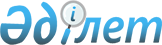 О дополнительном регламентировании порядка проведения мирных собраний, митингов, шествий, пикетов и демонстраций в Енбекшильдерском районе
					
			Утративший силу
			
			
		
					Решение Енбекшильдерского районного маслихата Акмолинской области от 16 февраля 2011 года № С-29/4. Зарегистрировано Управлением юстиции Енбекшилдерского района Акмолинской области 10 марта 2011 года № 1-10-136. Утратило силу решением Енбекшильдерского районного маслихата Акмолинской области от 26 апреля 2013 года № С-15/7      Сноска. Утратило силу решением Енбекшильдерского районного маслихата Акмолинской области от 26.04.2013 № С-15/7 (вводится в действие со дня официального опубликования).

      В соответствии со статьей 6 Закона Республики Казахстан от 23 января 2001 года «О местном государственном управлении и самоуправлении в Республике Казахстан», статьей 10 Закона Республики Казахстан от 17 марта 1995 года «О порядке организации и проведения мирных собраний, митингов, шествий, пикетов и демонстраций в Республике Казахстан» районный маслихат РЕШИЛ:



      1. В целях дополнительного регламентирования порядка проведения мирных собраний, митингов, шествий, пикетов и демонстраций определить места проведения мирных собраний, митингов, шествий, пикетов и демонстраций в Енбекшильдерском районе согласно приложению.



      2. Признать утратившим силу решение Енбекшильдерского районного маслихата «Об определении мест проведения мирных собраний, митингов, шествий, пикетов и демонстраций в Енбекшильдерском районе» от 10 марта 2010 года № С-22/3 (зарегистрировано в Реестре государственной регистрации нормативных правовых актов № 1-10-114, опубликовано 23 апреля 2010 года в районной газете «Жаңа дәуір» и 24 апреля 2010 года  в районной газете «Сельская новь»).



      3. Настоящее решение вступает в силу со дня государственной регистрации в Департаменте юстиции Акмолинской области и вводится в действие со дня официального опубликования.      Председатель сессии,

      секретарь районного маслихата              М.Исажанов      СОГЛАСОВАНО      Аким Енбекшильдерского района

      Акмолинской области                        Т.Хамитов

Приложение к решению

Енбекшилдерского районного маслихата

от 16 февраля 2011 года № С-29/4 Места проведения мирных собраний, митингов, шествий,

пикетов и демонстраций в Енбекшильдерском районе
					© 2012. РГП на ПХВ «Институт законодательства и правовой информации Республики Казахстан» Министерства юстиции Республики Казахстан
				№Наименование населенного пунктаМеста проведения мирных собраний, митингов, шествий, пикетов и демонстраций1.Ульгинский сельский округУльгинский сельский округ1.1.аул УльгиПлощадь перед сельским Домом культуры, улица Новостроек, 471.2.аул КызылуюмПлощадь перед сельским клубом, улица Орталык, 241.3.село КарловкаПлощадь перед сельским клубом, улица Молодежная,16 1.4.село ТрамбовкаПлощадь перед сельским клубом, улица Лесная, 30 1.5.аул Уюмшил Площадь перед сельской библиотекой, улица Базарбек,13 1.6.село ЖокейПлощадь перед сельским клубом, улица Центральная, 72.Аксуский сельский округАксуский сельский округ2.1.аул АксуПлощадь перед сельским клубом, улица Бейбитшилик, 6 3.Макинский сельский округМакинский сельский округ3.1.село МакинкаПлощадь перед сельским Домом культуры, улица Кирова, 115а3.2.село КогамЦентральная площадь села Когам 3.3.село Макпал Площадь перед сельским клубом, улица Орталык, 103.4.село БуландыЦентральная площадь села Буланды 3.5.село КараталЦентральная площадь села Каратал3.6.село КарагайЦентральная площадь села Карагай4.Заозерный сельский округЗаозерный сельский округ4.1.село ЗаозерноеПлощадь перед сельской библиотекой, микрорайон дом 305.Заураловский сельский округЗаураловский сельский округ5.1.село ЗаураловкаПлощадь перед сельским клубом, улица Тауелсиздик, 27 5.2.село КудыкагашПлощадь перед сельским клубом, улица Шарипова, 165.3.село ЯблоновкаЦентральная площадь села Яблоновка6.Баймырзинский сельский округБаймырзинский сельский округ6.1.село Баймырза Площадь перед сельским клубом, улица Досова, 146.2.село ШошкалыПлощадь перед сельским клубом, улица Бурабай, 147.город Степнякгород Степняк7.1.город СтепнякЗдание Районного Дома культуры, улица Биржан сал, 66 7.2.село ПригорхозЦентральная площадь села Пригорхоз 8.Валихановский сельский округВалихановский сельский округ8.1.село ВалихановоПлощадь перед сельским клубом, улица Степная, 79.Мамайский сельский округМамайский сельский округ9.1.село МамайПлощадь перед сельским клубом, улица Биржан сал, 1710.Донской сельский округДонской сельский округ10.1.аул Андыкожа батырПлощадь перед сельским клубом, улица Ленина, 2310.2.село НевскоеПлощадь перед сельской библиотекой, улица Школьная,1311.Краснофлотский сельский округКраснофлотский сельский округ11.1.село КраснофлотскоеПлощадь перед сельским клубом, улица Орталык, 3412.Енбекшильдерский сельский округЕнбекшильдерский сельский округ12.1село ЕнбекшильдерскоеПлощадь перед сельским клубом, улица Орталык, 2012.2аул АктасПлощадь перед сельским клубом, улица Темир жол, 1312.3аул АкбулакПлощадь перед сельским клубом, улица Мектеп, 513.Бирсуатский сельский округБирсуатский сельский округ13.1село БирсуатПлощадь перед сельским клубом, улица Шокана Уалиханова,1413.2село СаулеПлощадь перед сельским клубом, улица Биржан сал, 414.Ангалбатырский сельский округАнгалбатырский сельский округ14.1аул Ангал батырПлощадь перед сельским клубом, улица

Ак кайын, 4114.2аул ЖаналыкЦентральная площадь аула Жаналык15.Кенащинский сельский округКенащинский сельский округ15.1село КенащиПлощадь перед сельским клубом, улица Биржан сал, 41